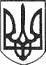 РЕШЕТИЛІВСЬКА МІСЬКА РАДАПОЛТАВСЬКОЇ ОБЛАСТІВИКОНАВЧИЙ КОМІТЕТРІШЕННЯ04 вересня 2019 року                                                                        № 140Про заключення договору пайової участі на розвиток інженерно-транспортної та соціальної інфраструктури Решетилівської міської радиКеруючись Законом України „Про місцеве самоврядування в Україні”, ст.30, 40 Закону України „Про регулювання містобудівної діяльності”, Положенням про порядок залучення коштів замовників на розвиток інженерно-транспортної та соціальної інфраструктури (затвердженим рішенням Решетилівської селищної ради шостого скликання (10 сесія) від 13.12.2011 року), розглянувши заяву Волощук Лесі Василівни від 03.09.2019 року щодо укладення договору про пайову участь у розвитку інфраструктури населених пунктів Решетилівської міської ради та зведений кошторисний розрахунок вартості „Нове будівництво громадської будівлі з офісними приміщеннями по вул. Садкова, 2а в м. Решетилівка, Решетилівського району, Полтавської області”, з метою залучення коштів замовників, виконавчий комітет міської радиВИРІШИВ:Заключити договір пайової участі з Волощук Лесею Василівною на розвиток інженерно-транспортної та соціальної інфраструктури Решетилівської міської ради. Заступник міського голови                                                         Ю.С. ШинкарчукКовальов А.С. 2-19-29